2. pielikums Tirgus izpētes dokumentam Nr. 16“Par elektrošoka pistoles barošanas elementu iegādiTehniskā specifikācija-Finanšu piedāvājumsFinanšu piedāvājumsIepirkuma apjoms:Piegādājamo preču cena:Nodrošinu visas tehniskajā specifikācijā un finanšu piedāvājumā izvirzītās prasības:______________________________________________________________________ (Pretendenta nosaukums, vadītāja vai pilnvarotās personas amats, vārds, uzvārds un paraksts)Nr.p.k.Prasības Tehniskie parametriTehniskie parametri1.Elektrošoka pistoles Taser X26P baterijaElektrošoka pistoles Taser X26P baterijaElektrošoka pistoles Taser X26P baterija1.1.Elektrošoka pistoles baterijas bloka konstrukcijaBaterijas bloks konstruktīvi veidots kā elektrošoka pistoles aptvere, kas apvieno 3 (trīs) litija 3V šūnas. Baterijas bloks konstruktīvi veidots kā elektrošoka pistoles aptvere, kas apvieno 3 (trīs) litija 3V šūnas. 1.2.Elektrošoka pistoles baterijas bloka attēls (informatīvs)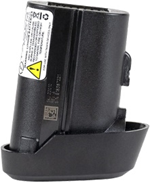 1.3.Elektrošoka pistoles baterijas bloka kapacitāteNodrošina enerģiju aptuveni 500 (pieci simti) reizēm 5 (piecu) sekunžu darbībai (pie maksimāli pilnas uzlādes).Nodrošina enerģiju aptuveni 500 (pieci simti) reizēm 5 (piecu) sekunžu darbībai (pie maksimāli pilnas uzlādes).1.4.Darbības minimālā temperatūraNo -20°C līdz +50°C.No -20°C līdz +50°C.1.5.Elektrošoka pistoles baterijas bloka korpusa materiāls, izmēri un svarsKorpusa materiāls - izturīgs polimērs. Izmēri: platums (W) -3,2cm, (± 0,5),  garums (L) -5,4cm (± 0,5), augstums (H) -7 cm  ± 0,5).                                                                            Svars: ne vairāk kā 74 grami.Korpusa materiāls - izturīgs polimērs. Izmēri: platums (W) -3,2cm, (± 0,5),  garums (L) -5,4cm (± 0,5), augstums (H) -7 cm  ± 0,5).                                                                            Svars: ne vairāk kā 74 grami.1.6.Elektrošoka pistoles baterijas bloka ūdensizturībaInternational Electrotechnical Commission Standard 60529 - IPX2 Rating vai ekvivalents.International Electrotechnical Commission Standard 60529 - IPX2 Rating vai ekvivalents.1.7.Elektrošoka pistoles baterijas bloka marķējumsRažotāja noteiktais marķējums.Ražotāja noteiktais marķējums.1.8.Elektrošoka pistoles baterijas bloka iepakojumsRažotāja standarta iepakojums.Ražotāja standarta iepakojums.1.9.Elektrošoka pistoles baterijas ražošanas gadsPasūtījuma izdarīšanas gads.Pasūtījuma izdarīšanas gads.1.10.Elektrošoka pistoles baterijas bloka garantijas termiņšNe mazāk kā 2 gadi.Ne mazāk kā 2 gadi.1.11.Citas prasībasPiegādātajam elektrošoka pistoles baterijas blokam jābūt savietojamam/izmantojamam ar  elektrošoka pistolēm - TASER X26P.Piegādātajam elektrošoka pistoles baterijas blokam jābūt savietojamam/izmantojamam ar  elektrošoka pistolēm - TASER X26P.1.12.Garantijas laikā neatbilstošas Preces bezmaksas trūkumu novēršana vai bezmaksas nomaiņa nepieciešamības gadījumāNe vairāk kā 30 (trīsdesmit) kalendārās dienasPretendents norāda  konkrētu piedāvāto darba dienu skaitu: _______.1.13.Piegādes termiņšNe vēlāk kā līdz 2022. gada 20. decembrim Pretendents norāda  konkrētu piedāvāto piegādes   datumu ________.Iepirkuma priekšmetsMērvienībaPlānotaisiepirkuma apjomsElektrošoka pistoles Taser X26P baterijagab.57Iepirkuma priekšmeta cenaValūtaSumma1 (viena) gab. cenaEUR(bez PVN 21%)_______________57 (piecdesmit septiņas) gab. cenaEUR(bez PVN 21%)_______________